KATEDRA EURÓPSKYCH KULTÚRNYCH ŠTÚDIÍ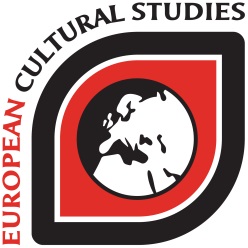 Filozofická fakulta Univerzita Mateja BelaTajovského 40974 01   B A N S K Á    B Y S T R I C A___________________________________________________________________________Protokol z odbornej praxeŠTUDENTA 2. ROČNÍKA Mgr. ŠP EURÓPSKE KULTÚRNE ŠTÚDIÁMeno a priezvisko študenta :  Forma štúdia:  denná / externá E-mail :Údaje o mieste realizácie odbornej praxeNázov a sídlo inštitúcie:Zodpovedný pracovník(meno, priezvisko, titul, funkcia): E-mail: 							Telefón:Termín realizácie odbornej praxe : Potvrdenie súhlasu inštitúcie s propagáciou katedry : V Banskej Bystrici, dňa                          			Podpis študenta:             Protokol z odbornej praxeŠTUDENTA 2. ROČNÍKA Mgr. ŠP EURÓPSKE KULTÚRNE ŠTÚDIÁČasť protokolu A: Charakteristika inštitúcieProtokol z odbornej praxeŠTUDENTA 2. ROČNÍKA Mgr. ŠP EURÓPSKE KULTÚRNE ŠTÚDIÁČasť protokolu B: Evidencia fondu pracovného časuČitateľné meno zodpovedného pracovníka organizácie              Podpis a pečiatka Protokol z odbornej praxeŠTUDENTA 2. ROČNÍKA Mgr. ŠP EURÓPSKE KULTÚRNE ŠTÚDIÁČasť protokolu C: Záverečné hodnotenie a sebahodnotenieProtokol z odbornej praxeŠTUDENTA 2. ROČNÍKA Mgr. ŠP EURÓPSKE KULTÚRNE ŠTÚDIÁČasť protokolu D: Záverečné hodnotenie praxe študenta inštitúciou1. Študent absolvoval prax v našej inštitúcii v plnej hodinovej dotácii 70 hodín   	Áno/Nie2. Študent prezentoval aktívny a zodpovedný prístup k svojim povinnostiam	Áno/Nie3. Študent sa správal vhodne a v súlade s požiadavkami organizácie		Áno/Nie4. Študentovi boli poskytnuté informácie potrebné pre spracovanie projektu	Áno/Nie5. Študent plne využil možnosti, ktoré mu poskytla naša organizácia		Áno/Nie6. Študent využil v našej inštitúcii možnosti reprezentácie a propagácie                Katedry európskych kultúrnych štúdií 	Áno/ NieSúhlasím/nesúhlasím s predloženým protokolom z odbornej praxe a potvrdzujem správnosť a pravdivosť uvedených údajov.			Podpis a pečiatka organizácieMiesto a dátumDátumod - doČinnosť